NỘI DUNG ÔN TẬP GIỮA HỌC KỲ 1NĂM HỌC 2022 – 2023MÔN: CÔNG NGHỆ 9TRẮC NGHIỆMCâu 1. Đâu là vật liệu cách điện:Câu 2. Công tơ điện dùng để đo?Câu 3. Vật liệu nào được dùng nhiều để làm dây dẫn điện?Câu 4. Dựa vào lớp vỏ cách điện, dây dẫn điện chia làm mấy loại?Câu 5. Đâu không phải là vật liệu cách điện?Câu 6 Hãy cho biết V là kí hiệu của đồng hồ đo điện nào?Câu 7. Đâu không phải là tên dụng cụ cơ khí?Câu 8. Panme là dụng cụ cơ khí dùng để:Câu 9. Dụng cụ nào dùng để cắt kim loại, ống nhựa?Câu 10. Cho vôn kế có thang đo 300V, cấp chính xác 1,5 thì sai số tuyệt đối lớn nhất là:Câu 11. Có mấy loại mối nối dây dẫn điện?Câu 12. Cấu tạo của dây dẫn bọc cách điện gồm 2 phần:Câu 13.Vật liệu cách điện làCâu 14. Kí hiệu dây dẫn bọc cách điện M(2x1,5) có nghĩa là:Câu 15. Dây dẫn trong nhà không được dùng dây dẫn trần vì:Câu 16. Một mối nối tốt phải đạt những yêu cầu sau:A.Đảm bảo an toàn và đẹpB. Đạt yêu cầu về mặt mĩ thuật và dẫn điện tốtC. Dẫn điện tốt, đảm bảo an toàn điện, có độ bền cơ học tốt, đạt yêu cầu mĩ thuật.D.Dây dẫn phải có hình dáng như cũ và có đỗ bền cơ học cũCâu  17. Mạng điện trong nhà thường không được sử dụng loại dây dẫn:Câu  18.Để đo cường độ dòng điện người ta sử dụng đồng hồ nào:Câu 19. Chọn phát biểu sai: Đối tượng lao động của nghề điện dân dụng:Câu 20. Yêu cầu về sức khỏe của người lao động trong nghề điện dân dụng là:Câu 21. Đại lượng nào sau đây không phải đại lượng đo của đồng hồ đo điệnCâu 22. Quy định chung của nối dây dẫn điện là:A. Bóc vỏ, nối dây, làm sạch lõi, kiểm tra, hàn mối nối, cách điện mối nốiB. Bóc vỏ, làm sạch lõi, nối dây, hàn mối nối, kiểm tra, cách điện mối nốiC. Làm sạch lõi, nối dây, hàn mối nối, bóc vỏ, kiểm tra, cách điện mối nốiD. Làm sạch lõi, hàn mối nối, bóc vỏ, nối dây, kiểm tra, cách điện mối nốiCâu 23. Mối nối tốt phải đạt những yêu cầu sau:A. Đảm bảo an toàn và đẹpB. Dẫn điện tốt, đảm bảo an toàn về điện, có độ bền cơ học tốtC. Đạt yêu cầu về mặt mỹ thuật và dẫn điện tốtD. Dây dẫn phải có hình dáng như cũ và có độ bền cơ học tốtCâu 24. Dụng cụ dùng để đo đường kính và chiều sâu của lỗ là:Câu 25. Đồng hồ vạn năng dùng đề đo:A. Điện áp, điện trở, cường độ dòng điệnB. Cường độ dòng điện, điện áp, điện trởC. Cường độ dòng điện, điện áp, cường độ sángD. Cường độ dòng điện, công suất, cường độ sángCâu 26. Đọc đúng thứ tự các kí hiệu sau: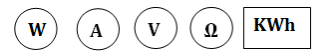 A. Oát kế, ampe kế, vôn kế, ôm kế, công  tơ điện B. Oát kế, vôn kế, ôm kế, ampe kế, công  tơ điện C. Oát kế, ôm kế, ampe kế, vôn kế, công  tơ điện D. Oát kế, ampe kế, vôn kế, công  tơ điện, ôm kếCâu 27. Dây dẫn bọc cách điện có kí hiệu M(n,F), trong đó chữ F là:Câu 28. Vật liệu dẫn điện là vật liệuCâu 29. Đâu không phải là tên một dụng cụ cơ khí?Câu 30. Nối dây dẫn điện theo đường thẳng bao gồm bao nhiêu bước:TỰ LUẬNCâu 1: Nêu vai trò của nghề điện dân dụng trong sản xuất và đời sống.Câu 2: Nêu đặc điểm, yêu cầu của nghề điện dân dụng.Câu 3: Nêu cấu tạo của dây dẫn bọc cách điện.Câu 4: Nêu các yêu cầu cần đạt của vật liệu cách điện.Câu 5: Nêu công dụng của đồng hồ đo điện.Kí duyệt UBND QUẬN LONG BIÊNTRƯỜNG THCS NGUYỄN BỈNH KHIÊMCỘNG HÒA XÃ HỘI CHỦ NGHĨA VIỆT NAMĐộc lập – Tự do – Hạnh phúcA. ThiếcB. MicaC. VonfamD. Niken - cromA. Điện năng tiêu thụC. Điện trởB. Cường độ dòng điệnD. Công suấtA. Bạc.B. Đồng.C. Niken.D. ThépA. 2B. 3C. 4D. 5A. Puli sứB. Vỏ cầu chìC. Dây đồngD. Vỏ đui đènA. Vôn kếB. Công tơ điệnC. Oát kếD. Ampe kếA. ThướcB. PanmeC. Đồng hồ vạn năngD. BúaA. Đo chiều dài dây điệnC. Đo chính xác đường kính dây điệnB. Đo đường kính dây điệnD. Đo kích thước lỗ luồn dây điệnA. KìmB. CưaC. KhoanD. BúaA. 3VB. 3,5VC. 4,5VD. 4VA. 2B. 3C. 4D. 5A.Lõi và lớp vỏ cách điệnC.Vỏ bảo vệ và vỏ cách điệnB.Lõi và lớp vỏ bằng đồngD.Lõi đồng và lõi nhômA. Nhựa, sành, nhômC. Tôn, gỗ, sứB. Nhưa, gỗ, cao suD. Cao su, nhựa, đồngA.Dây lõi đồng, số lõi 2, tiết diện 1,5C.Dây lõi nhôm, số lõi 2, tiết diện 1,5B.Dây lõi đồng, số lõi 1,5, tiết diện 2D.Dây lõi nhôm, số lõi 1,5, tiết diện 2A.Không đạt yêu cầu về mặt mỹ thuậtC.Không thuận tiện khi sử dụngB.Để đảm bảo an toàn điệnD.Dây trần không bền bằng dây có vỏ bọcA.Bọc cách điệnB.TrầnC.Lõi một sợiD.Lõi nhiều sơiA.Vôn kếB.Ôm kếC.Oát kếD.Ampe kếA. nguồn điện một chiềuC. nguồn điện xoay chiều điện áp cao trên 380VB. các loại đồ dùng điệnD. nguồn điện xoay chiều điện áp thấp dưới 380V A. không mắc bệnh về tim mạchC. không yêu cầu về sức khỏeB. không yêu cầu về huyết ápD. có thể mắc bệnh về thấp khớpA. Cường độ dòng điệnC. Điện trởB. Điện ápD. Đường kình dây dẫnA. Thước dây           B. Thước gócC. Thước cặp            D. Thước dàiA. số lõi dâyC. tiết diện của lõi dâyB. số sợi dâyD. kí hiệu lõi dây làm bằng đồngA. cho dòng điện đi qua dễ dàngC. cho dòng điện đi qua ở nhiệt độ caoB. không cho dòng điện đi quaD. cho dòng điện đi qua ở nhiệt độ trung bìnhA. Kìm                    B. BúaC. Panme             D. Vôn kếA. 2B. 3C. 4D. 5Ban giám hiệuKiều Thị HảiTổ trưởngTrương Thị Mai HằngNhóm trưởngNguyễn Thị ThuNgười ra đềTrần Thị Nhung